TWEET YOUR SUMMER READS!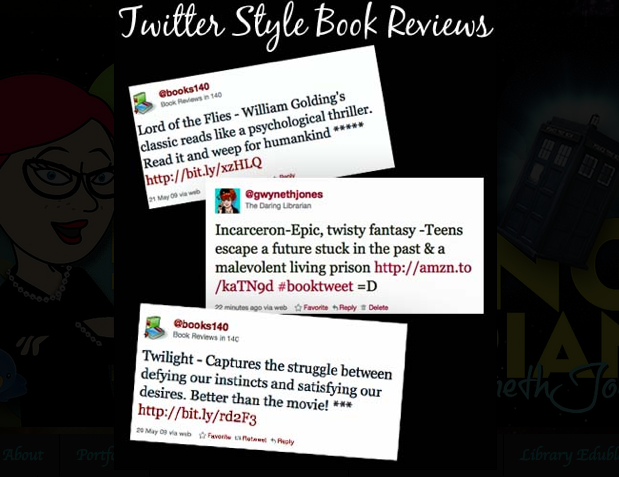 Ms. P’s Sample:@susanphelanOne Crazy Summer-Three sisters in Brooklyn, 1968. Sent to visit their mother in California. Will they be accepted by the woman who abandoned them?Twitter Style Book Review TemplateFormat: Times New Roman  				36 point fontSet page to landscape positionYou may print two on one page and cut them apartDO NOT PRINT until you have had at least one person proofread it@yourfullnameTitle of Book-140 characters (letters) about the book. Choose words carefully. 